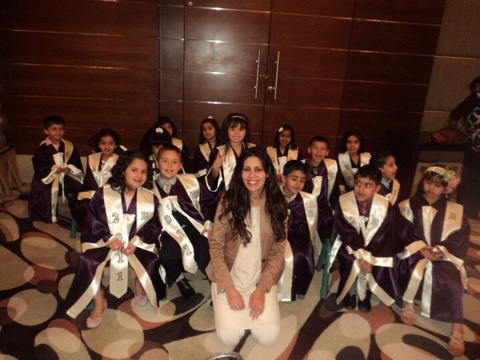 MarinaMarina.364811@2freemail.com 		EXPERIENCE Al Hayat Universal Bilingual SchoolKG1 Teacher, Pre-K Teacher                                                                                                  2014- present       Responsibilities: planning and delivering well-structured lessons and field trips, management of resources, organization and support of extra-curricular activities, adherence and implementation of health and safety policies, effective application and planning of the North American curriculum, teaching of numbers, letters, motor skills, knowledge and understanding of the world and community, conversational skills.  British Playhouse, Mangaf, KuwaitKG 1 Teacher, Pre-K Teacher, Head of Department  		 		        2010- 2014Responsibilities: application of the jolly phonics curriculum, teach students blending of letters and motor skills, formulation of reports and assessments, maintained health and safety standards, organization of graduation, systematic curriculum review, planning of classes for department, management of 6 staff and 75 students. Play and Learn Nursery, Derby, United KingdomNursery Nurse						                                                2004-2006Responsibilities: attained first aid qualification, completed early years childhood courses, mentor to ten children, maintained health and safety standards of the nursery, weekly child development assessments, compilation of academic reports. Happy Child Nursery, London, United KingdomNursery Assistant                                                                                                                 2003-2004Responsibilities: mentor to eight students, taught motor skills, monitoring of early development, undertook risk assessment of the nursery. EDUCATIONGCSES	                                           Featherstone High School, London.                             August 2000GNVQ Business Studies                              Heston Sixth Form                                           2000 - 2001GNVQ IT                                                      Uxbridge College, London                              2001 - 2004Mark Making Workshop                             Derby                                                             2006Child Development                                       Derby                                                             2007Nursery Health and Safety Training          Derby                                                             2008First Aider in the Workplace 		   London		                                 2006English Language and Education Teaching     Hertfordshire	2006 - 2009MISCELLANEOUSReferences available upon request.